“Notes to my Younger Self” Cereal BowlNAME: _________________________________		CLASS: ___________________________________Requirements:A written message to your younger selfAt least three symbols related to your messageA color drawing of your designWhich construction technique will you use?		   PINCH	  	COIL 	WHEELWhat glazing/decoration technique will you use? ___________________________________________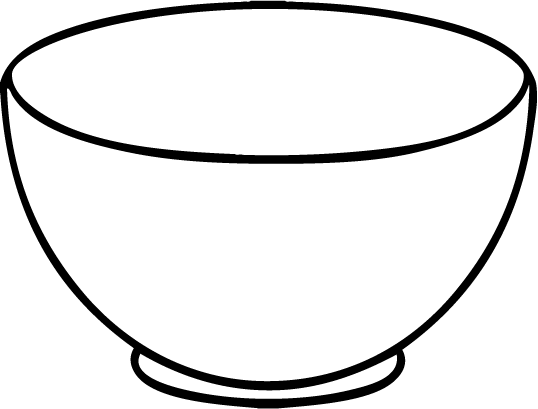 Advise I would give myself: ______________________________________________________________